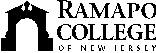 RAMAPO COLLEGE OF NEW JERSEYOffice of Institutional AdvancementPress ReleaseFebruary 10, 2022Contact: Angela Daidone		   	201-684-7477adaidon1@ramapo.eduRamapo College Alumna Alison Banks-Moore to be Honored at National Diversity & Leadership Conference MAHWAH, N.J. – Ramapo College alumna Alison Banks-Moore is among the 2022 awardees who will be recognized at the 18th Annual National Diversity & Leadership Conference being held April 4-7. The virtual event is expected to attract more than 6,000 participants.“This is an honor,” said Ms. Banks-Moore, adding, “I am just doing what I do. But honestly, there is so much that is needed; you can’t do enough, especially when it comes to sustainability as it relates to Diversity, Equity, and Inclusion. Many people talk about it when the ‘energy’ is there, but are you still there when no one is watching?”Ms. Banks-Moore is Vice President and Chief Diversity Officer for Horizon Blue Cross Blue Shield of New Jersey. With more than 40 years of experience as a Human Resources professional, she has held various positions at major corporations, including AT&T, KPMG, Cablevision and 32BJ Benefit Funds.Ms. Banks-Moore is a member of the Ramapo College Board of Governors and was a recipient of the College’s President’s Award of Merit in 2013 and the Ramapo Distinguished Citizens Award in 2015.Ms. Banks-Moore is a member of the Blue Cross and Blue Shield Diversity Alliance; the Northeast Regional Corporate Industry Liaison Group; the Society for Human Resource Management; a former member of NJ LEEP’s (The New Jersey Law and Education Empowerment Project) Advisory Board; New Jersey Network to Network Women’s Consortium; Chair of the Tri-State Diversity Council’s Board of Directors; and the Military Friendly Advisory Council.Ms. Banks-Moore has been the recipient of numerous awards, including the YWCA’s Tribute To Women in Industry Award (2011), the New Jersey Chapter of the National Black MBA Association’s Distinguished Leadership Award (2018), the Ted Childs Life Work Excellence Award from Working Mother Media (2019), ROI-NJ’s 2020 Champions of the C-Suite and the National Diversity Council’s Top 50 Chief Diversity Officers award (2020), the New Jersey African American Chamber of Commerce’s Business/Community Service Award, the National Diversity Council’s Top 100 African American Leaders in Business & Racial Justice Champion Awards, ROI-NJ’s New Jersey’s Most influential DEI Leaders 2021, and 2021 ROI Influencers: People of Color – Difference Makers; and most recently, DiversityGlobal.com’s 2022 Top Ten Influential Women in Diversity.Ms. Banks-Moore earned a B.A. in Communications from Ramapo College of New Jersey.						###Ramapo College of New Jersey is the state’s premier public liberal arts college and is committed to academic excellence through interdisciplinary and experiential learning, and international and intercultural understanding. The College is ranked #1 among New Jersey public institutions by College Choice; is recognized as the state’s top college on the list of Best Disability Schools by Great Value Colleges; was named one of the 50 Most Beautiful College Campuses in America by CondeNast Traveler; and is recognized as a top college by U.S. News & World Report, Kiplinger’s, Princeton Review and Money magazine, among others. Ramapo College is also distinguished as a Career Development College of Distinction by CollegesofDistinction.com, boasts the best campus housing in New Jersey on Niche.com, and is designated a “Military Friendly College” in Victoria Media’s Guide to Military Friendly Schools.Established in 1969, Ramapo College offers bachelor’s degrees in the arts, business, data science, humanities, social sciences and the sciences, as well as in professional studies, which include business, education, nursing and social work. In addition, the College offers courses leading to teacher certification at the elementary and secondary levels, and offers graduate programs leading to master’s degrees in Accounting, Business Administration, Creative Music Technology, Data Science, Educational Technology, Educational Leadership, Nursing, Social Work and Special Education, as well as a post-master’s Doctor of Nursing Practice.